LE CADRE GÉNÉRALLa politique de la ville est une politique de cohésion urbaine et de solidarité nationale et locale envers les quartiers défavorisés dits quartiers prioritaires (QPV) et leurs habitants. Elle est conduite par l’État et les collectivités territoriales et s’inscrit dans une démarche de construction avec les habitants, les associations et les acteurs économiques. Elle a pour objectif d’assurer l’égalité entre les territoires, de réduire les écarts de développement entre les quartiers et d’améliorer le cadre de vie et les conditions d’existence des habitants de ces quartiers fragiles.Le label d’excellence « Cité éducative », composante de la politique de la ville, a été lancé le 13 février 2019 par les Ministres de la Ville et de l’Éducation nationale. L’enjeu est de pouvoir accompagner au mieux chaque parcours éducatif des enfants et des jeunes de 0 à 25 ans, depuis la petite enfance jusqu’à l’insertion professionnelle, dans tous les temps et espaces de vie.Outre la réussite des jeunes, qui constitue l’enjeu principal du projet, il s’agit aussi d’impulser une  dynamique collaborative entre l’ensemble des acteurs institutionnels : services de l’Etat, collectivités, associations, parents et habitants. De cette coopération naît un projet de territoire qui s’appuie sur une stratégie ambitieuse et se décline via des actions renforcées autour des trois grands objectifs suivants :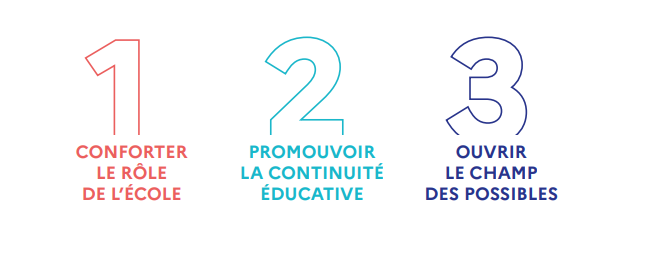 LES PRIORITES 2024Les projets déposés devront impérativement et explicitement être reliés à l’un ou plusieurs de ces objectifs et faire la démonstration de leur apport par rapport à ces attentes. LE PERIMETRE DES ETABLISSEMENTS CONCERNESLa Cité Éducative Baillif / Basse Terre / Capesterre Belle Eau concerne les quartiers de :Baillif : Bourg, Saint Robert, Cadet, Bois Rimbault, Jean JaurèsÉtablissements scolaires :École maternelle les ColibrisÉcole élémentaire Gratien CandaceÉcole primaire Joseph BologneCollège Jean JaurèsBasse Terre : Bologne, Rivière des Pères, Chevalier Saint Georges, Calebassier, Pintade, Maillan, Petit ParisÉtablissements scolaires :Écoles maternelles Rivière des Pères, Petit Paris, Chevalier Saint Georges, Laure AbelÉcoles élémentaire Aimé Rénia, Gaston Michineau et Mélanie MillyCollège Joseph PitatLycées Gerville Réache et Raoul Georges NicoloCapesterre Belle Eau : Bananier – Haute Plaine, Le Bourg, Sarlassonne Petit PérouÉtablissements scolaires :Écoles maternelles de Sarlassonne, Gérard Lauriette, Fond Cacao, Arsène MonroseÉcoles élémentaires Joliot Curie, Amédée Fengarol, Alexius de Lacroix, Léonce Minatchy, Arsène Monrose, Stéphane MatthieuÉcole primaire de l’HabituéeCollège Germain Saint RufLycée professionnel Paul LacavéLA PROCEDURE DE REPONSE A L’APPEL A PROJETLes opérateurs éligiblesCet appel à projets s’adresse aux associations loi 1901, aux bailleurs sociaux, aux établissements publics et autres organismes à but non lucratif, porteurs d’un projet ayant un impact sur la réussite éducative des enfants et des jeunes de 0-25 ans résidant dans le périmètre labellisé Cité Éducative des Villes de Baillif, Basse Terre et Capesterre Belle Eau ».Leur structure doit :Justifier d’une existence de plus d’un an, Disposer d’un numéro SIRET,Disposer d’un ancrage territorial (être en capacité à mobiliser une file active en proximité, de mobiliser le public des quartiers concernés),Être à jour des bilans des subventions antérieurement perçues relevant des crédits spécifiques de la politique de la ville,Être à jour des obligations légales (statuts, absence de dette sociale ou présenter un moratoire conclu avec la CGSS, transmission des comptes annuels de l’association ou d'un rapport du commissaire aux comptes).Les établissements scolaires (collège et lycée) disposant d’un numéro de SIRET émargeront directement sur Dauphin (après concertation avec l’équipe de circonscription), dans la période du présent appel à projets.Si des projets sont portés par des écoles du 1er degré, le dossier complet (fiche action en annexe, budget prévisionnel, devis) sera transmis à l’adresse suivante : citeeducativesudbasseterre@gmail.comDans le cadre d’un renouvellement, la recevabilité du dossier est subordonnée à la production d’un bilan montrant les résultats de l'action passée et permettant de mesurer la pertinence de son renouvellement, sur la base d’indicateurs explicites. Pour les projets s’inscrivant dans le champ de la culture : les projets culturels déposés devront intégrer les références des différents intervenants professionnels culturels, les notes d'intention artistiques, le coût horaire d'intervention et le calendrier prévisionnel et détaillé de l'action. En outre, le déroulé devra préciser les différentes phases du projet (ateliers de sensibilisation, ateliers de pratique, rencontres, visites, spectacles ...) et les modalités de partenariat des partenaires impliqués.La transmission des pièces obligatoiresLes pièces à fournir sont les suivantes :StatutsListe des dirigeants de la structureComptes annuelsBudget prévisionnel de la structureRIB : sur le RIB le nom de l’organisme doit être strictement conforme à celui déclaré sur la fiche SIREN même chose concernant l’adresse.Si nécessaire : la délégation de signature pour attestation sur l’honneur ;Les porteurs de projet devront prendre contact avec la cheffe de projet opérationnel de la Cité Éducative et déposer leur dossier sur le portail DAUPHIN.Référente :Natacha VERMEULENciteeducativesudbasseterre@gmail.com0690 49 51 03La procédure de dépôt sur la plateforme DAUPHINLa demande de subvention doit être saisie en ligne sur le portail Dauphin au plus tard le 26 mai 2024 minuit en suivant le lien suivant : http://usager-dauphin.cget.gouv.frL'ensemble des pièces administratives doit être déposé avec le dossier en ligne sur le site Dauphin (cf annexe 1 procédure de dépôt d’un dossier).Pour toutes questions en lien avec le dépôt de bilan sur Dauphin, les opérateurs peuvent se rapprocher de Mme Karine FARENC : gestionnaire des opérations de la politique de la ville : karine.farenc@deets.gouv.fr Tel : 0690 27 40 35Dans le cadre des actions de la cité éducative, il est aussi nécessaire de prendre contact avec les établissements scolaires concernés par le projet en amont du dépôt de ce dernier (cf liste des établissements scolaires au point 7).Dates de diffusion et de clôture de l’appel à projet Calendrier de l’appel à projet :Dates des réunions d’information : LES CRITERES DE SELECTIONLa sélection des projets est établie sur la base des critères suivants, sans hiérarchisation :Le lien explicite et réel entre l’action proposée et les objectifs de la politique de la ville et des cités éducatives ;Le lien entre l’action proposée et les besoins du territoire ;L’existence ou non de financement dans le droit commun ou fonds propre ; le co-financement des ations est obligatoire. Un minimum de 30 % est attendu. Les subventions attribuées par la Cité Educative ne se feront qu’en complément du droit commun ;Le caractère innovant de l’action et de ses modes de mobilisations du public cible ;La mise en cohérence et les synergies créées avec les dispositifs existants ;La qualité des relations partenariales induites par et pour le projet ;Le respect des valeurs de la République, en faveur de la laïcité, de l’égalité femme-homme et de la lutte contre les stéréotypes ;La faisabilité technique et financière du projet ;La conformité du dossier de candidature : informations dûment complétées, intégralité des documents fournis ;L’inscription d’indicateurs de suivi et d’une méthodologie d’évaluation.LA COMMUNICATIONLe logo de la Cité éducative devra figurer dans chaque outil de communication. Toute communication des structures concernant le projet sélectionné doit mentionner la participation de la cité éducative Baillif / Basse Terre / Capesterre Belle Eau. Ainsi, dans tout document de communication écrite ou numérique, le porteur de projet s’engage à :Faire figurer la mention suivante « ce projet est soutenu par la cité éducative Baillif / Basse Terre / Capesterre Belle Eau » ;Apposer le logo de la cité éducative.LE REPERTOIRE DES ETABLISSEMENTS SCOLAIRES CONCERNESLes établissements du premier degré de la Cité ÉducativeBaillifBasse TerreCapesterre Belle EauLes collèges et les lycées de la Cité ÉducativeCoordonnées des référents partenaires30/04/24Lancement de l’appel à projet26/05/2024Clôture de l’appel à projet10/06/2024Comité technique de sélection des projetsAxes : conforter le rôle de l’école et ouvrir le champ des possibles11/06/2024Comité technique de sélection des projets Axe : promouvoir la continuité éducative14/06/2024Comité technique de synthèseDeuxième quinzaine du mois de juinComité de pilotageFin juin 2024Annonce des lauréatsJuillet 2024Traitement des notificationsDateHeureThèmeLieu3/05/20249 heuresPrésentation de l’appel à projetCollège Jean Jaurès - Baillif7/05/20249 heuresPrésentation de l’appel à projetCollège Jean Jaurès - BaillifÉcolesDirecteurJour de déchargeMailÉcole primaire Joseph BologneMme TRONCHELundi ce.9710180u@ac-guadeloupe.fr EEPU Gratien CandaceMme BANDOUMardi ce.9710181v@ac-guadeloupe.fr EMPU les colibrisMme CLAVIERMardi ce.9710945a@ac-guadeloupe.fr ÉcolesDirecteurJour de déchargeMailEMPU Rivière des Pères Mme BELTRAMILundi ce.9710655k@ac-guadeloupe.frEEPU Rivière des Pères (Aimé Rénia)Mr POMPILIUSLundice.9710614r@ac-guadeloupe.frMaternelle Chevalier St GeorgesMme FOLIOJeudi ce.9710665w@ac-guadeloupe.frEMPU Laure AbelMme SAINT MARCce.9710749m@ac-guadeloupe.frEMPU Petit ParisMme MATIGNONMardi ce.9710664v@ac-guadeloupe.frEEPU Gaston Michineau Mr PHARDINTous les joursce.9710654j@ac-guadeloupe.frEEPU Mélanie MillyMme SLINGER GUSTAVE DIT DUFLOce.9710519m@ac-guadeloupe.frEcolesDirecteurJour de déchargeMailEMPU SarlassonneMme GUSTAVEVendredi ce.9710489e@ac- guadeloupe.frEMPU Gérard LaurietteMme LUITJeudi ce.9710667y@ac- guadeloupe.frEMPU Fonds CacaoMme BARAMBLEVendredi ce.9710777t@ac- guadeloupe.frEMPU Arsène MonroseMr ZABEAUJeudi ce.9711072n@ac- guadeloupe.frEEPU Alexius de LacroixMr GERVELASJeudi et vendredice.9711239v@ac- guadeloupe.frEEPU Amédée FengarolMme LECOLASLundi ce.9710596w@ac- guadeloupe.frEEPU Joliot CurieMme DAGNETLundi et mardice.9710386t@ac- guadeloupe.frEEPU Léonce MinatchyMme BAZIRELundi, jeudi, vendredice.9710526v@ac- guadeloupe.frEEPU Arsène MonroseMme MARTINELundice.9710524t@ac- guadeloupe.frÉcole primaire l’HabituéeMme COMBESce.9710525u@ac- guadeloupe.frEEPU Stéphane MatthieuMme CONDOce.9710522r@ac- guadeloupe.frÉtablissement scolairePrincipal / proviseurMailCollège Jean Jaurès (Baillif)Mr VOLPIPrincipal.9710041t@ac-guadeloupe.frCollège Joseph Pitat (Basse Terre)Mr LUPOTPrincipal.9710482x@ac-guadeloupe.frCollège Germain Saint Ruf (Capesterre Belle Eau)Mr PALINPrincipal.9710406p@ac-guadeloupe.frLycée Gerville RéacheMr LAPINProviseur.9710002a@ac-guadeloupe.frLycée Raoul Georges NicoloMr ZACOURProviseur.9710884j@ac-guadeloupe.frLycée Paul LacavéMme SUCCABProviseur.9710418c@ac-guadeloupe.frCommuneAgentFonctionCoordonnéesCommune de BaillifOdile FAUCONNIERResponsable des affaires communautaires /Chef de projet ville / Coordonnatrice du Programme de Réussite Éducative (PRE)0590 99 11 70 (poste 2119)0690.05.11.89o.fauconnier@ville-baillif.frVille de Basse- TerreNicole AMIREILLECheffe de projet Politique de la VilleResponsable du Service Dévpt. Social, Politique de la Ville0590.80 56 560690.37.91.19n.amireille@ville-basseterre.frMyrna NICOLASDGA - Directrice Solidarité, Animation du Territoire - Coordonnatrice Cité éducative0590 80 56 35m.nicolas@ville-basseterre.fr  Ville deCapesterreBelle-EauSidgy RAMASSAMYResponsable de la Politique de la VilleCoordonnatrice PRE Coordonnatrice CLSPD0590 41 31 860690 17 45 22sidgy.ramassamy@capesterrebelleeau.frPartenairesRéférentsCoordonnéesPréfecture : pilotage du dispositifIngrid PLACIDEDéléguée du Préfet à la politique de la Ville – arrondissement de Basse Terre0590 99 38 55 / 0690 26 89 36ingrid.placide@guadeloupe.gouv.frDEETSDirection de l'emploi, du travail et des solidaritésKarine FARENCChargée de mission Politique de la ville0590 80 50 81 / 0690 27 40 35karine.farenc@deets.gouv.frRéférents circonscriptionsAdriana ALEXANDRE (Capesterre B/E)José JEAN-BOLO (Baillif) Johanna BLANC (Baillif)Romain RAMASSAMY (écoles élémentaires de Basse Terre)Sandrine BENJAMIN (écoles maternelles de Basse Terre)Adriana.alexandre@ac-guadeloupe.fr Jose.jean-bolo@ac-guadeloupe.frJohanna.blanc@ac-guadeloupe.frromain.ramassamy@ac-guadeloupe.frsandrine.benjamin@ac-guadeloupe.fr DépartementBetty AIGUADEL-ARCHIMEDEChef du service Développement social des Quartiers0590 93 78 06betty.archimede@cg971.frDépartementLeis DACALORResponsable du service Lutte contre les exclusions05 90 93 63 55leis.dacalor@cg971.frDépartementPascale LUBINOSous-directrice du Développement Social des quartiers et de la lutte contre l’exclusion05 90 93 23 810690 35 68 06pascale.lubino@cg971.frCAFCaisse d'allocations familialesSandra ROCHResponsable du secteur Animation des territoires0590 90 53 810690 99 07 52sandra.roch@caf.frCAFCaisse d'allocations familialesNuccia HERESONConseillère technique territorial0590 90 56 20 / 0690 91 42 45nuccia.hereson@caf.frDACDirection des Affaires CulturellesLaurence SELBONNEConseillère éducation artistique et culturelle0590 41 14 59 / 0690 75 89 38laurence.selbonne@culture.gouv.frCommunauté d’Agglomération Grand Sud Caraïbes Maelen EDMOND MARIETTEDirectrice aménagement – habitat et cohésion sociale0690 41 26 51m.edmond-mariette@casbt.gp